ПОСТАНОВЛЕНИЕ								КАРАР19.07.2016г.									№ 10О внесении изменений в административныерегламенты предоставления муниципальныхуслуг исполнительным комитетом Старо-Мавринского сельского поселения Заинского муниципального района Республики ТатарстанВ соответствии с Федеральными законами Российской Федерации от 24.11.1995 г. № 181-ФЗ «О социальной защите инвалидов в Российской Федерации» (в редакции Федерального закона от 01.12.2014 г. № 419-ФЗ), от 27.07.2010 г. № 210-ФЗ «Об организации предоставления муниципальный услуг», Постановления Кабинета Министров Республики Татарстан от 02.11.2010 г. № 880 «Об утверждении Порядка разработки и утверждения административных регламентов предоставления государственных услуг исполнительными органами государственной власти Республики Татарстан», руководствуясь Уставом муниципального образования «Старо-Мавринское сельское поселение» Заинского муниципального района Республики Татарстан, ПОСТАНОВЛЯЮ:1. В ч. 2 п. 2.14 административных регламентов предоставления муниципальной услуги:- по выдаче справки на земельный участок, справки на домовладение, справки о составе семьи, справки с места жительства, выписки из похозяйственной книги утвержденного постановлением исполнительного комитета Старо-Мавринского сельского поселения Заинского муниципального района Республики Татарстан от 20.06.2014 г. № 17;- по удостоверению завещаний и по удостоверению доверенностей утвержденного постановлением исполнительного комитета Старо-Мавринского сельского поселения Заинского муниципального района Республики Татарстан от 07.04.2014 г. № 9;- по освидетельствованию верности копий документов и выписок из них утвержденного постановлением исполнительного комитета Старо-Мавринского сельского поселения Заинского муниципального района Республики Татарстан от 07.04.2014 г. № 10изложить в следующей редакции:2. Постановление вступает в силу со дня его опубликования.3. Контроль за исполнением данного постановления оставляю за собой.Руководитель Исполнительного комитета Старо-Мавринского сельского поселения                                Т.А.МихайловаРеспублика ТатарстанРуководитель Исполнительного комитета Старо-Мавринскогосельского поселения Заинского муниципального района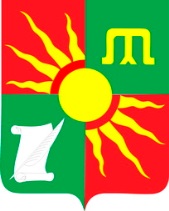 Татарстан РеспубликасыЗәй муниципаль районыИске Маврин авыл җирлегенеңбашкарма комитетыҗитәкчесеул. Центральная, д. 2, с. Старое Маврино, Заинский район, 423537Үзәк урамы, 2-нче йорт, Иске Мавринавылы, Зәй районы, 423537Телефон, факс 62-0-01. Электронный адрес: Smavr.Zai@tatar.ru, сайт: www.Smavr.jimdo.comТелефон, факс 62-0-01. Электронный адрес: Smavr.Zai@tatar.ru, сайт: www.Smavr.jimdo.comТелефон, факс 62-0-01. Электронный адрес: Smavr.Zai@tatar.ru, сайт: www.Smavr.jimdo.com2.14. Требования к помещениям, в которых предоставляется муниципальная услуга, к месту ожидания и приема заявителей, в том числе к обеспечению доступности для инвалидов указанных объектов в соответствии с законодательством  Российской Федерации о социальной защите инвалидов, размещению и оформлению визуальной, текстовой и мультимедийной информации о порядке предоставления таких услугПредоставление муниципальной услуги осуществляется в зданиях и помещениях, оборудованных противопожарной системой пожаротушения, необходимой мебелью для оформления документов, информационными стендами.Обеспечивается беспрепятственный доступ инвалидов к месту предоставления муниципальной услуги (удобный вход-выход в помещения и перемещение в их пределах).Визуальная, текстовая и мультимедийная информация о порядке предоставления муниципальной услуги размещается в удобных для заявителей местах, в том числе с учетом ограниченных возможностей инвалидов